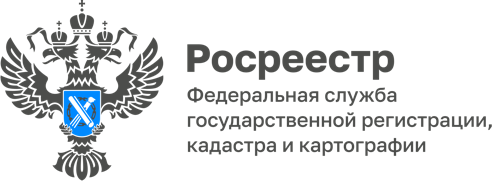 20.02.2023О приеме граждан в региональной приемнойПрезидента Российской ФедерацииВ приёмной Президента Российской Федерации в Республике Адыгея 22 февраля 2023г. состоится рабочий прием граждан руководством Управления Росреестра по Республике Адыгея.На этот приём в индивидуальном порядке может прийти любой гражданин и получить ответы на интересующие вопросы относительно предоставления услуг Росреестра (в том числе и в электронном виде), проведения государственной регистрации прав на недвижимое имущество, осуществления государственного земельного надзора, а также другие вопросы, входящие в компетенцию Управления Росреестра по Республике Адыгея.Приём будет осуществляться с 14.30 до 17.30 часов по адресу: г. Майкоп, ул. Советская, д. 176.-----------------------------------Контакты для СМИ: (8772)56-02-4801_upr@rosreestr.ruwww.rosreestr.gov.ru385000, Майкоп, ул. Краснооктябрьская, д. 44